Чӑваш Республикин Улатӑр муниципалитет округӗн администрацийӗнвӗренӳ пайӗЧувашская Республика Отдел образования администрацииАлатырского муниципального округа 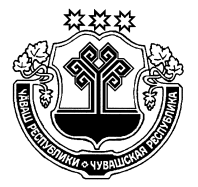 ПРИКАЗ от  30.08.2023 № 166 Улат`р хули                                                                               г. Алатырь  О проведении школьного этапарегиональных олимпиад школьниковпо национальным языкам и культуре родного краяв 2023-2024 учебном году	В целях выявления и развития у обучающихся общеобразовательных организаций творческих способностей и интереса к научным знаниям, развития региональной системы выявления и поддержки одаренных детей, п р и к а з ы в а ю:1.Провести в период с 26 по 30 октября 2023 года школьный этап региональных олимпиад по национальным языкам и культуре родного края.	2. Утвердить:2.1. Состав оргкомитета школьного этапа региональной олимпиады школьников в 2023-2024 учебном году (приложение № 1).           2.2. Перечень предметов и график проведения школьного этапа региональной олимпиады школьников (приложение № 2).           2.3. Общие требования к организации и проведению школьного этапа олимпиады по национальным языкам и культуре родного края (приложение № 3).	3. Методическому кабинету отдела образования (старшему методисту Решке Т.В.):           3.1. Сформировать предметно-методические комиссии для разработки заданий по предметам для проведения школьного этапа региональной олимпиады школьников (приложение №4).           3.2. Осуществлять координацию проведения школьного этапа региональной олимпиады.	4. Руководителям школ:            4.1.Обеспечить организацию и проведение школьного этапа олимпиады в условиях информационной безопасности и объективности процедур проведения и оценки работ участников с привлечением общественных наблюдателей в соответствии с утвержденным графиком и требованиями к организации и проведению школьного этапа региональной олимпиады.	4.2.Утвердить состав оргкомитета школьного этапа региональной олимпиады школьников по общеобразовательной организации.	4.3.Утвердить состав жюри школьного этапа региональной олимпиады школьников.4.4. Организовать своевременное (в течение трех дней со дня проведения олимпиады по каждому предмету) представление в методический кабинет рейтинговой таблицы результативности участия обучающихся на школьном этапе региональной олимпиады.           4.5. Обеспечить сбор и хранение заявлений родителей (законных представителей) обучающегося, заявившего о своем участии в региональной олимпиаде школьников, в срок не менее чем за 10 рабочих дней до начала школьного этапа олимпиады в письменной форме, об ознакомлении с Положением о региональной олимпиаде школьников и о представлении организатору школьного этапа олимпиады согласие на публикацию олимпиадной работы своего несовершеннолетнего ребенка, в том числе в информационно-телекоммуникационной сети «Интернет».     4.6. Обеспечить в день олимпиады тиражирование олимпиадных заданий школьного этапа олимпиады, хранение работ участников школьного этапа, а также протоколов жюри школьного этапа олимпиады по каждому общеобразовательному предмету до 1 июля 2024 года.   4.7. Опубликовать протоколы проведения школьного этапа олимпиады по каждому общеобразовательному предмету на сайте образовательной организации в информационно-телекоммуникационной сети «Интернет» в течение трех дней с момента проведения олимпиады по каждому предмету.          5. Контроль за исполнением данного приказа возложить на начальника отдела образования Катаева А.С.Начальник отдела образования                                                                                А.С. КатаевПриложение № 1к приказу отдела образованияадминистрации Алатырского муниципального округаот 30.08.2023 № 166    СОСТАВоргкомитета школьного этапа региональной олимпиады школьниковпо национальным языкам и культуре родного края в 2023-2024 учебном годуРешке Т.В., старший методист отдела образования администрации Алатырского муниципального округа, председатель;Пальцева Н.И., методист отдела образования администрации Алатырского муниципального округа, секретарь;Милкина М.М., методист отдела образования администрации Алатырского муниципального округа;Захарова Е.А., заместитель директора по учебно-воспитательной работе МБОУ «Кувакинская ООШ»;Шишуева Н.А., заместитель директора по учебно-воспитательной работе МБОУ «Чуварлейская СОШ»;Барменкова М.И., заместитель директора по учебно-воспитательной работе МБОУ «Ахматовская СОШ»;Сидорова Н.М., заместитель директора по учебно-воспитательной работе МБОУ «Стемасская ООШ»;Хадарова Г.В., заместитель директора по учебно-воспитательной работе МБОУ «Сойгинская СОШ»; Степанова Н.Л., заместитель директора по учебно-воспитательной работе МБОУ «Новоайбесинская СОШ»; Разбойкина Л.А., заместитель директора по учебно-воспитательной работе МБОУ «Староайбесинская СОШ»;Голюшова Е.В., заместитель директора по учебно-воспитательной работе МБОУ «Кирская СОШ»; Горюнова С.А., заместитель директора по учебно-воспитательной работе МБОУ «Атратская СОШ»;Сетямина Д.И., заместитель директора по учебно-воспитательной работе МБОУ «Алтышевская СОШ»;Кулькова.О.В., заместитель директора по учебно-воспитательной работе МБОУ «Алтышевская ООШ»;Воробьева Р.В., заместитель директора по учебно-воспитательной работе МБОУ «Первомайская СОШ».Приложение № 2к приказу отдела образованияадминистрации Алатырского муниципального округаот 30.08.2023 № 166    Графикпроведения школьного этапа региональной олимпиадышкольников по национальным языкам и культуре родного края в 2023-2024 учебном годуПриложение № 3к приказу отдела образованияадминистрации Алатырского муниципального округаот 30.08.2023 № 166    .Общие требования к организации и проведению школьного этапа олимпиады по национальным языкам и культуре родного края в 2023-2024 учебном годуI. Общие положения        1.1. Общие требования к организации и проведению школьного этапа олимпиады по национальным языкам и культуре родного края в 2023-2024 учебном году (далее – Требования) разработаны на основании Положения о региональной олимпиаде школьников, утвержденным приказом Минобразования Чувашии от 19.12.2014 г. № 2251 и определяют правила проведения на школьном этапе региональной олимпиады по национальным языкам и культуре родного края, их организационно-методическое обеспечение и предназначены для организаторов школьного этапа, осуществляющих необходимую работу в пунктах его проведения, методических комиссий, членов жюри, обеспечивающих проверку выполненных работ, и участников олимпиады.1.2. Школьный этап региональной олимпиады проводится по разработанным муниципальными предметно-методическими комиссиями олимпиады заданиям, основанным на содержании образовательных программ  основного общего и среднего общего образования для 5 -11 классов (далее - олимпиадные задания) и требованиями к организации и проведению школьного этапа региональной олимпиады школьников по национальным языкам и культуре родного края.1.3. Организатором школьного этапа олимпиады является отдел образования  администрации Алатырского муниципального округа.II. Форма, сроки и место проведения школьного этапа региональной олимпиады школьников2.1. Форма проведения олимпиады – очная.  С учётом Постановления Главного государственного санитарного врача Российской Федерации от 30.06.2020 г. № 16 «Об утверждении санитарно-эпидемиологических правил СП 3.1/2.4 3598-20 «Санитарно-эпидемиологические требования к устройству, содержанию и организации работы образовательных организаций и других объектов социальной инфраструктуры для детей и молодёжи в условиях распространения новой коронавирусной инфекции (COVID-19)» допускается проведение школьного этапа олимпиады с использованием информационно-коммуникационных технологий,  в части организации выполнения олимпиадных заданий, анализа и показа олимпиадных заданий, процедуры апелляции при условии соблюдения требований законодательства Российской Федерации в области защиты персональных данных. Решение о проведении школьного этапа олимпиады с использованием информационно-коммуникационных технологий принимается организатором школьного этапа олимпиады по согласованию с органом исполнительной власти субъекта Российской Федерации, осуществляющим государственное управление в сфере образования.2.2. Сроки и места проведения школьного этапа региональной  олимпиады по национальным языкам и культуре родного края устанавливаются приказом отдела образования администрации   Алатырского муниципального округа.2.3. Проведение школьного этапа  региональной олимпиады осуществляется на базе общеобразовательных организаций Алатырского муниципального округа.Количество, общая площадь и состояние помещений для проведения олимпиады должны обеспечивать выполнение олимпиадных заданий в условиях, соответствующих требованиям санитарно-эпидемиологических правил и нормативов к условиям и  организации обучения в организациях, осуществляющих образовательную деятельность по образовательным программам начального общего, основного общего и среднего общего образования, действующих на момент проведения олимпиады.III. Участники и предметы региональной олимпиады школьников3.1. На школьном этапе региональной олимпиады  на добровольной основе принимают индивидуальное участие обучающиеся 5-11 классов организаций, осуществляющих образовательную деятельность по образовательным программам основного общего и среднего общего образования. 3.2. Участники школьного этапа региональной олимпиады  вправе выполнять олимпиадные задания, разработанные для более  старших классов по отношению к тем, в которых они проходят обучение. В случае прохождения на последующие этапы региональной олимпиады  данные участники выполняют олимпиадные задания, разработанные для класса, который они выбрали на школьном этапе олимпиады.3.3. Участники олимпиады, осваивающие основные образовательные программы в форме самообразования или семейного образования, принимают участие в школьном этапе олимпиады в образовательной организации, в которую они зачислены для прохождения промежуточной и (или) государственной итоговой аттестации по соответствующим образовательным программам.3.4. Участники олимпиады с ограниченными возможностями здоровья
(далее – ОВЗ) и дети-инвалиды принимают участие в олимпиаде на общих основаниях. 3.5.Олимпиада проводится по следующим общеобразовательным предметам: культура родного края, чувашский язык, мордовский язык.IV. Победители и призеры региональной олимпиады школьниковНа основании выстроенного рейтинга жюри школьного этапа  региональной олимпиады определяет победителей и призеров олимпиады школьников по каждому общеобразовательному предмету.4.1. Установить квоту победителей и призеров школьного этапа   региональной олимпиады по каждому общеобразовательному предмету в размере не более  25%  от общего числа участников школьного этапа.4.2. Победителями школьного этапа олимпиады признаются участники школьного этапа Олимпиады, набравшие наибольшее количество баллов, при условии, что они составляют 75% и более процентов от максимально возможных, определенных муниципальной предметно-методической комиссией по конкретному общеобразовательному предмету. Призерами школьного этапа Олимпиады признаются следующие за победителем участники, набравшие баллы, составляющие 50%  и более процентов от максимально возможных, определенных настоящими Требованиями по конкретному общеобразовательному предмету.VI. Организация и проведение школьного  этапа региональной олимпиады школьников 6.1. Материалы для проведения олимпиады направляются в образовательные организации по электронной почте на электронные адреса общеобразовательных организаций  за день проведения олимпиады, а ключи ответов в день проведения олимпиады в 13:00.6.2. Перед началом школьного этапа представители оргкомитета школы обеспечивают сбор и хранение заявлений родителей (законных представителей) обучающихся, заявивших о своём участии в олимпиаде, об ознакомлении с Положением  о региональной олимпиаде школьников и настоящими Требованиями и о согласии на сбор, хранение, использование, распространение (передачу) и публикацию персональных данных своих несовершеннолетних детей, а также их олимпиадных работ, в том числе в информационно-телекоммуникационной сети «Интернет» (далее - сеть «Интернет») (приложение№1). 6.3. Все участники олимпиады перед началом школьного этапа проходят регистрацию. 6.4. Каждому участнику олимпиады должно быть предоставлено отдельное рабочее место, оборудованное в соответствии с требованиями к проведению школьного этапа олимпиады по каждому общеобразовательному предмету. Все рабочие места участников олимпиады должны обеспечивать участникам олимпиады равные условия соответствовать действующим на момент проведения олимпиады санитарным эпидемиологическим правилам и нормам.       6.5. До начала школьного этапа олимпиады дежурный по аудитории предлагает участникам оставить личные вещи в специально отведенном месте, рассаживает участников олимпиады по одному за парту, предупреждает, что работа должна быть выполнена только ручкой, объявляет регламент олимпиады (о продолжительности олимпиады, порядке подачи апелляций о несогласии с выставленными баллами, о случаях удаления с олимпиады, а также о времени и месте ознакомления с результатами. Организатор  в аудитории в день проведения предметной олимпиады действует согласно инструкции (приложение  № 2). По окончании проведения инструктажа ответственный  уполномоченный за проведение олимпиады по предмету заполняет ведомость проведения инструктажа (приложение №3). 6.6. Титульный лист бланка ответа на тесты подписывается разборчивым почерком с указанием Ф.И.О. участников в именительном падеже, на самом бланке пометки не допускаются.6.7. Необходимо указать на доске время начала и время окончания олимпиады.6.8. Работы участников для проверки кодируются. Кодировка и декодировка работ осуществляется представителем оргкомитета школы.6.9. Во время проведения олимпиады участники олимпиады:6.9.1. Должны соблюдать Положение  о региональной олимпиаде школьников и настоящие Требования;6.9.2. Должны следовать указаниям представителей организатора олимпиады;6.9.3. Не вправе общаться друг с другом, свободно перемещаться по аудитории;6.9.4. Участники олимпиады во время выполнения заданий могут выходить из аудитории только в сопровождении дежурного, при этом запрещается выносить из аудитории задания и бланки ответов.6.9.5. Участникам олимпиады запрещено иметь при себе и пользоваться справочной литературой и техническими средствами, кроме указанных в Требованиях к проведению олимпиады по конкретному предмету.6.9.6. Участникам олимпиады запрещено иметь при себе и пользоваться мобильными телефонами и иными средствами связи. При нарушении указанного требования, а также требований, содержащихся в п.п. 6.8.1. – 6.8.5.         В случае нарушения участником олимпиады Положения и (или) утвержденных требований к организации и проведению школьного этапа олимпиады по каждому общеобразовательному предмету, организатор олимпиады в аудитории вправе удалить данного участника олимпиады, составив акт об удалении участника олимпиады (приложение  № 4). Участник олимпиады, удаленный за нарушение Положения, лишается права дальнейшего участия в олимпиаде по данному общеобразовательному предмету в текущем году. Выполненная им работа не проверяется.        6.9.7. В случае нарушения членами оргкомитета и жюри Положения  и (или) утвержденных требований к организации и проведению соответствующего этапа олимпиады по каждому общеобразовательному предмету представитель организатора олимпиады отстраняет указанных лиц от проведения олимпиады,составив соответствующий акт  (приложение  № 5).  V. Оргкомитет и жюри школьного этапа региональной олимпиады школьников5.1. Для проведения школьного этапа региональной олимпиады школьников создаются оргкомитет школы и жюри.5.2. Оргкомитет школы школьного этапа олимпиады:5.2.1. Определяет организационно-технологическую модель проведения школьного этапа олимпиады;5.2.2. Обеспечивает организацию и проведение школьного этапа олимпиады в соответствии с утверждёнными организатором школьного этапа олимпиады требованиями к проведению школьного этапа олимпиады по каждому общеобразовательному предмету, Положением о региональной олимпиаде школьников и действующими на момент проведения олимпиады санитарно-эпидемиологическими требованиями к условиям и  организации обучения в организациях, осуществляющих образовательную деятельность по образовательным программам основного общего и среднего общего образования;5.2.3. Обеспечивает организацию и проведение школьного этапа олимпиады в соответствии с Порядком, нормативными правовыми актами, регламентирующими проведение соответствующего этапа олимпиады, и действующими на момент проведения олимпиады санитарно-эпидемиологическими требованиями к условиям и организации обучения в образовательных организациях;Осуществляет кодирование (обезличивание) олимпиадных работ участников школьного этапа олимпиады;5.2.4. Несёт ответственность за жизнь и здоровье участников олимпиады во время проведения школьного этапа олимпиады.5.3. Жюри школьного этапа олимпиады:5.3.1. Принимает для оценивания закодированные (обезличенные) олимпиадные работы участников олимпиады;5.3.2.Оценивает выполненные олимпиадные задания в соответствии с утверждёнными критериями и методиками оценивания выполненных олимпиадных заданий. Срок проверки и оценки работ участников – три рабочих дня, не считая дня проведения олимпиады;5.3.3. Проводит с участниками олимпиады анализ олимпиадных заданий и их решений;5.3.4. Осуществляет очно по запросу участника олимпиады показ выполненных им олимпиадных заданий;5.3.5. Представляет результаты олимпиады её участникам;5.3.6. Рассматривает очно апелляции участников олимпиады с использованием видеофиксации; 5.3.7. Определяет победителей и призёров олимпиады на основании рейтинга по каждому общеобразовательному предмету и в соответствии с квотой, установленной организатором школьного этапа олимпиады;5.3.8. Оформляет и представляет организатору олимпиады утвержденные результаты олимпиады (рейтинги);5.3.9. Составляет и представляет организатору школьного этапа олимпиады отчёт о результатах школьного этапа региональной  олимпиады школьников (приложение № 6).5.3.10. Состав жюри школьного этапа олимпиады формируется из числа педагогических, научных и научно-педагогических работников и утверждается приказом образовательной организации. VI. Процедура анализа и показа работ7.1. Основная цель процедуры анализа заданий - знакомство участников олимпиады с основными идеями решения каждого из предложенных заданий, а также с типичными ошибками, допущенными участниками олимпиады при выполнении заданий, знакомство с критериями оценивания.7.2. Анализ олимпиадных заданий школьного этапа может быть организован через информационно-телекоммуникационную сеть Интернет, путем размещения ответов на задания (решения заданий) на сайте школы.VII. Порядок проведения апелляции8.1. Апелляция проводится в случаях несогласия участника олимпиады с результатами оценивания его олимпиадной работы или нарушения процедуры проведения олимпиады.8.2. Для проведения апелляции создается апелляционная комиссия из членов жюри (не менее пяти  человек).8.3. Порядок проведения апелляции доводится до сведения участников олимпиады, сопровождающих их лиц перед началом проведения олимпиады.8.4. Критерии и методика оценивания олимпиадных заданий не могут быть предметом апелляции и пересмотру не подлежат.8.5. Участнику олимпиады, подавшему апелляцию, должна быть предоставлена возможность убедиться в том, что его работа проверена и оценена в соответствии с критериями и методикой, разработанными муниципальной предметно-методической комиссией.8.6. В целях обеспечения права на объективное оценивание работы участники олимпиады вправе в течение 2 рабочих дней после вывешивания первичного протокола подать в письменной форме апелляцию о несогласии с выставленными баллами жюри (приложение №7).8.7. Рассмотрение апелляции проводится с участием самого участника олимпиады и (или) в присутствии родителей (законных представителей) и с использованием видеофиксации.8.8. Решения апелляционной комиссии принимаются простым большинством голосов от списочного состава комиссии. В случае равенства голосов председатель комиссии имеет право решающего голоса. Решения апелляционной комиссии являются окончательными и пересмотру не подлежат. По результатам рассмотрения апелляции жюри соответствующего этапа олимпиады принимает решение об отклонении апелляции и сохранении выставленных баллов или об удовлетворении апелляции и корректировке баллов.8.9. Работа апелляционной комиссии оформляется протоколами, которые подписываются председателем и всеми членами комиссии. Протоколы проведения апелляции передаются председателю жюри для  внесения соответствующих изменений в отчетную документацию.Приложение № 4к приказу отдела образованияадминистрации Алатырского муниципального округаот 30.08.2023 № 166    СОСТАВпредметно – методических комиссий школьного этапа региональной олимпиады школьников по национальным языкам и культуре родного края в 2023-2024 учебном году1.1. Комиссия по культуре родного края:Данилова Л.В., учитель чувашского языка МБОУ «Новоайбесинская СОШ», председатель. 1.2. Комиссия по чувашскому языку для школ с родным языком обучения:Малышева В.Г.., учитель чувашского языка МБОУ «Староайбесинская СОШ», председатель.1.3. Комиссия по мордовскому языку:Долгова И.В., учитель мордовского языка МБОУ «Алтышевская ООШ», председатель.1.4. Комиссия по чувашскому языку для школ с русским языком обучения:Казеннова В.Г., учитель русского языка МБОУ «Стемасская ООШ», председатель.Приложение  №1 к Общим требованиям к организации и проведениюшкольного этапа региональной  олимпиады школьниковпо общеобразовательным предметамна территории   Алатырского муниципального округа  в 2023-2024 учебном годуЗаявление на участие в школьном  этапе  региональной  олимпиады школьниковФ.И.О. ребенка______________________________________________________________  дата рождения_______________________________________________________________ ___________________________________________________________________________ паспорт/свидетельство о рождении серия ___________________ номер __________________________ выданный _______________________________________________________, «___»_____________ года адрес регистрации_____________________________________________________ телефон________________________________________________________________ наименование ОУ_____________________________________________________класс__________________________________________________________________ Итоговое количество предметов, выбранных для участия - _______________________ Подтверждаю ознакомление с Положением  о региональной олимпиаде школьников, утвержденным приказом Минобразования Чувашии от 19.12.2014 г. № 2251. _______________ __________________Дата                                  подписьСогласие родителя (законного представителя) на обработку персональных данных своего несовершеннолетнего ребенкаНаименование мероприятия – школьный этап региональной олимпиады школьников по _____________________________________________________________________________Я, ___________________________________________________________________________,(ФИО полностью)являясь родителем (законным представителем)_______________________________________________________________________,(ФИО ребенка полностью)Место учебы в настоящее время (в соответствии с уставом образовательной организации):_________________________________________________________________,Класс обучения _________ Дата рождения (число, месяц, год)_______________ ,Гражданство____________________________________________________________,Домашний адрес_____________________________________________________________________________________________________________________,В соответствии с требованиями статьи 9 федерального закона от 27.07.2006 года № 152-ФЗ «О персональных данных», даю согласие на обработку__________________________________________________________________(наименование образовательной организации)находящейся по адресу: _____________________________________________________________(адрес образовательной организации)(далее - Оператор),  персональных данных моего ребенка:- фамилии, имени, отчества, места учебы, класса, даты рождения, гражданства, домашнего адреса, набранных баллов с целью формирования регламентированной отчетности (на бумажных носителях);- фамилии, имени, отчества, места учебы, класса, даты рождения, набранных баллов, рейтинга, статуса участника с целью размещения в региональной базе данных о достижениях одаренных детей и их педагогах-наставниках;- фамилии, имени, отчества, места учебы, класса, набранных баллов, рейтинга, статуса участника с целью размещения в информационно-телекоммуникационной  сети Интернет на сайте образовательной организации.Также я разрешаю Оператору производить аудиофиксацию, фото-, и видеосъемку с участием моего ребенка, безвозмездно использовать аудио-, фото-, видео- и информационные материалы во внутренних и внешних коммуникациях, связанных с деятельностью Оператора. Фотографии и видеоматериалы могут быть скопированы, представлены и сделаны достоянием общественности или адаптированы для использования любыми СМИ и любым способом, в частности в буклетах, видео, в Интернете и т.д. при условии, что произведенные фотографии и видео не нанесут вред достоинству и репутации моего ребенка.Предоставляю Оператору право осуществлять все действия (операции) с персональными данными моего ребенка включая сбор, систематизацию, накопление, хранение, обновление, изменение, использование, обезличивание, блокирование, уничтожение. Действия с персональными данными автоматизированные с использованием вычислительной техники.Настоящее письменное соглашение действует до 31.12.2024 г.Согласие может быть отозвано в письменной форме. Дата «___» __________ 20_____года	________________                          _______________________(подпись)                                                      (расшифровка подписи)Согласие на обработку персональных данных совершеннолетнего участникаНаименование мероприятия – школьный этап региональной олимпиады школьников по _____________________________________________________________________________Я, ___________________________________________________________________________,(ФИО полностью)Место учебы в настоящее время (в соответствии с уставом образовательной организации) _____________________________________________________________________________,Класс обучения ___________ Дата рождения (число, месяц, год)_______________ ,Гражданство __________________________________________________________________,Домашний адрес_____________________________________________________________________________________________________________________________,В соответствии с требованиями статьи 9 федерального закона от 27.07.2006 года № 152-ФЗ «О персональных данных», даю согласие на обработку_______________________________________________________________________(наименование образовательной организации)Находящемуся по адресу: _____________________________________________________________(адрес образовательной организации)(далее - Оператор),  персональных данных:- фамилии, имени, отчества, места учебы, класса, даты рождения, гражданства, домашнего адреса, набранных баллов с целью формирования регламентированной отчетности (на бумажных носителях);- фамилии, имени, отчества, места учебы, класса, даты рождения, набранных баллов, рейтинга, статуса участника с целью размещения в региональной базе данных о достижениях одаренных детей и их педагогах-наставниках;- фамилии, имени, отчества, места учебы, класса, набранных баллов, рейтинга, статуса участника с целью размещения в информационно-телекоммуникационной  сети Интернет на сайте образовательной организации.Также я разрешаю Оператору производить аудиофиксацию, фото-, и видеосъемку с моим участием, безвозмездно использовать аудио-, фото-, видео- и информационные материалы во внутренних и внешних коммуникациях, связанных с деятельностью Оператора. Фотографии и видеоматериалы могут быть скопированы, представлены и сделаны достоянием общественности или адаптированы для использования любыми СМИ и любым способом, в частности в буклетах, видео, в Интернете и т.д. при условии, что произведенные фотографии и видео не нанесут вред достоинству и репутации.Предоставляю Оператору право осуществлять все действия (операции) с персональными данными: включая сбор, систематизацию, накопление, хранение, обновление, изменение, использование, обезличивание, блокирование, уничтожение. Действия с персональными данными автоматизированные с использованием вычислительной техники.Настоящее письменное соглашение действует до 31.12.2024 г.Согласие может быть отозвано в письменной форме. Дата «___» __________ 20_____года                                                                                                         	_____________                                                            _______________________               (подпись)                                                                         (расшифровка подписи)Приложение №2к Общим требованиям к организации и проведениюшкольного этапа региональной  олимпиады школьниковпо общеобразовательным предметамна территории   Алатырского муниципального округа  в 2023-2024 учебном годуИнструкция для организаторов  во время проведения школьного этапа олимпиадыК работе  в помещениях, где выполняются задания, привлекаются учителя, не являющиеся предметниками по данной учебной дисциплине. НЕОБХОДИМО: 1. До начала олимпиады проверить в кабинете столы и парты (на наличие посторонних записей, книг и т.п.), технику (на исправность работы). 2. Посадить участников олимпиады по одному человеку за парту либо за один ПК. На олимпиаде допускается иметь линейку, ручку, карандаш (можно калькулятор, но не электронную записную книжку). 3. Отключить сотовые телефоны. 4. Все участники олимпиады должны убрать свои учебники, сумки, телефоны на отдельно стоящий стол. 5. Не допускать обсуждений, шпаргалок - нарушителей удалить с олимпиады (объявить об этом участникам олимпиады заранее). 6. Во время проведения олимпиады в кабинетах не должно быть посторонних людей. 7. Во время дежурства не отлучаться из кабинета. Для решения экстренных вопросов пригласить представителя школьного оргкомитета через дежурного в фойе. 8. После завершения олимпиады все работы сдаются лично представителю школьного оргкомитета. 9.  Организатор несет личную ответственность за происходящее в кабинете во время олимпиады. Приложение №3к Общим требованиям к организации и проведениюшкольного этапа региональной  олимпиады школьниковпо общеобразовательным предметамна территории   Алатырского муниципального округа  в 2023-2024 учебном годуВедомость проведения инструктажа участников школьного этапа региональной  олимпиады школьников в 2023-2024 учебном годуДата проведения олимпиады ___________________ Предмет ____________________________________ Пункт проведения №____________________________ Приложение №4к Общим требованиям к организации и проведениюшкольного этапа региональной  олимпиады школьниковпо общеобразовательным предметамна территории   Алатырского муниципального округа  в 2023-2024 учебном году                       ___________________________ «___» _________ 2023 г.                                                                              (место составления акта)           (дата составления акта)                    _________________________                                                                                                                                   (время составления акта)                   ___________________________________________________                                                                                  (адрес учреждения, где проходила олимпиада) Аудитория № ________________________   _____________                                                                                                      (предмет)    АКТ  об удалении с олимпиады       В соответствии с  Положением  о региональной олимпиаде школьников, утвержденным приказом Минобразования Чувашии от 19.12.2014 г. № 2251,_____________________________________________________________________________фамилия, имя, отчество участника РсОШ)Дата рождения______________   Место учебы _________________________________________                                                                                                                   Класс _______   Контактный телефон родителей ___________________________________Акт составлен:___________________________________________________________________________________                         (фамилия, имя, отчество уполномоченного члена жюри / представителя организатора / иного ответственного лица)При составлении акта присутствовали_________________________________________________________________________________________________________________________Описание нарушения: _______________________________________________________________________________________________________________________________________________________        (указывается место, время совершения и события нарушения, ФИО свидетелей нарушения – организаторов в аудитории)Подпись организатора ________________Подпись председателя жюри ________________Подпись ответственного в аудитории ________________С актом ознакомлен (а) ____________________________________________________                                         (ФИО участника олимпиады)«___» _____________ 2023 г.                 Подпись участника  _________________________Приложение №5к Общим требованиям к организации и проведениюшкольного этапа региональной  олимпиады школьниковпо общеобразовательным предметамна территории   Алатырского муниципального округа  в 2023-2024 учебном году                       ___________________________ «___» _________ 2023 г.                                                                              (место составления акта)           (дата составления акта)                    _________________________                                                                                                                                   (время составления акта)                   ___________________________________________________                                                                                  (адрес учреждения, где проходила олимпиада) Аудитория № ________________________   _____________                                                                                                      (предмет)    АКТ  об удалении с олимпиадыВ соответствии с  Положением  о региональной олимпиаде школьников, утвержденным приказом Минобразования Чувашии от19.12.2014г.№225______________________________________________________                         					(фамилия, имя, отчество)Место работы _________________________________________                                                                                                                    Контактный телефон ___________________________________Акт составлен:____________________________________________________________________                      (фамилия, имя, отчество уполномоченного члена жюри / представителя организатора / иного ответственного лица)При составлении акта присутствовали_________________________________________________________________________________________________________________________Описание нарушения: ____________________________________________________________________________________________________________________________________________________________________________________________________________________________________        (указывается место, время совершения и события нарушения, ФИО свидетелей нарушения)Подпись председателя оргкомитета ________________С актом ознакомлен (а) ____________________________________________________                                         (ФИО нарушившего Порядок)«___» _____________ 2023 г.                 Подпись участника  _________________________Приложение №6к Общим требованиям к организации и проведениюшкольного этапа региональной  олимпиады школьниковпо общеобразовательным предметамна территории   Алатырского муниципального округа  в 2023-2024 учебном годуАНАЛИТИЧЕСКИЙ ОТЧЕТжюри об итогах выполнения участниками школьного этапа региональной  олимпиады школьниковв МБОУ «___________________»  по предмету __________________в 2023/2024 г. Общее количество участников олимпиады: Из них учащихся: Результаты участников олимпиады Средний балл участников В ходе проведения школьного этапа олимпиады было удалено ___ участников, рассмотрено ___ апелляций, из них удовлетворено ___, отклонено ____.По итогам работы апелляционной комиссии были изменены результаты_ участников.По итогам выполнения заданий олимпиады в соответствии с балльным рейтингом жюри предложило Оргкомитету признать победителями ___ участников, призерами___ участников.Председатель жюри:Члены жюри: Приложение   №7к Общим требованиям к организации и проведениюшкольного этапа региональной  олимпиады школьниковпо общеобразовательным предметамна территории   Алатырского муниципального округа  в 2023-2024 учебном годуЗаявление участника олимпиады  на апелляцию Председателю организационного комитета школьного этапа олимпиады ____________________________________(региональной олимпиады  школьников)  по_______________________________________(указание предмета)       			    			  обучающегося_____ класса_______________________________________________(наименование образовательного учреждения)_______________________________________________________________________________(фамилия, имя, отчество)ЗАЯВЛЕНИЕПрошу Вас пересмотреть мою работу, выполненную по______________________________________________________________________________________________________________________(указывается  предмет  и олимпиадное задание  или наименование  конкурса) так как я не согласен с выставленными мне баллами.(далее участник обосновывает свое заявление)____________________________________________________________________________________________________________________________________________________________________________________________________________________________________________________________________________________________________________________________________________________________________________________________________________________________________________________________________________________________________________________________________________________________________________________________________________________________________________________________________________________________________________________________________________________Дата:                                                                                                                                         Подпись:Дата:                                                                                                           № п\пНаименование общеобразовательного предметаКлассДата проведения школьного этапа1Культура родного краяс 7 по 926.10.20232Чувашский язык для школ с родным языком обученияс 5 по 1127.10.20233Чувашский язык для школ с русским языком обученияс 5 по 927.10.20234Мордовский языкс 5 по 927.10.2023участник с ОВЗ  (ребенок – инвалид) :   да/нет необходимость создания специальных условий:_________________________                                                                                                                  Прошу включить моего сына/дочь в состав участников школьного этапа региональной  олимпиады школьников по следующим образовательным предметам:Аудитория Подпись участника ________________ Ф.И.О. участника олимпиады класс Класс обучения567891011Количество участниковКлассНабралименее 25%от максимального количества балловНабралименее 25%от максимального количества балловНабралиот 26% до 50%от максимального количества балловНабралиот 26% до 50%от максимального количества балловНабралиот 51 % до 75%от максимального количества балловНабралиот 51 % до 75%от максимального количества балловНабралиот 76 % до 100%от максимального количества балловНабралиот 76 % до 100%от максимального количества балловКлассКол-во%Кол-во%Кол-во%Кол-во%567891011Класс обучения567891011Средний  итоговый балл